			IOTA-2015 (EU-179)			(UT2II) - 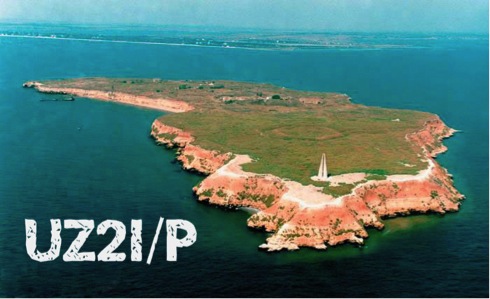 , - .  . (). з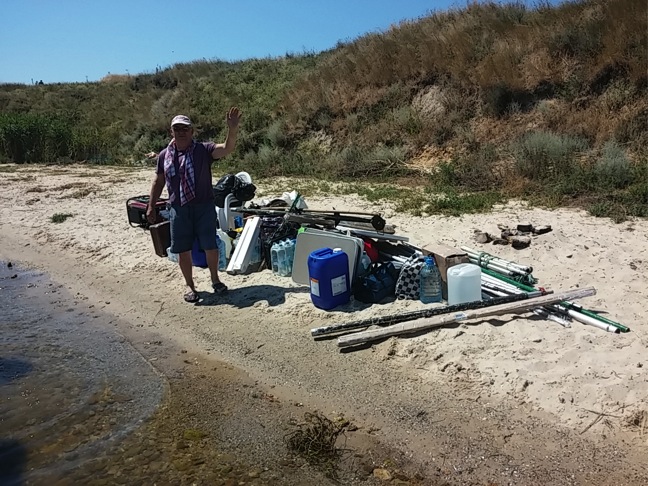 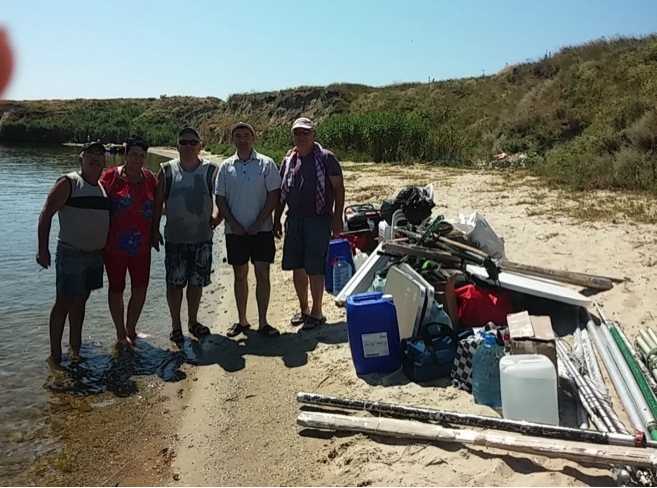 . 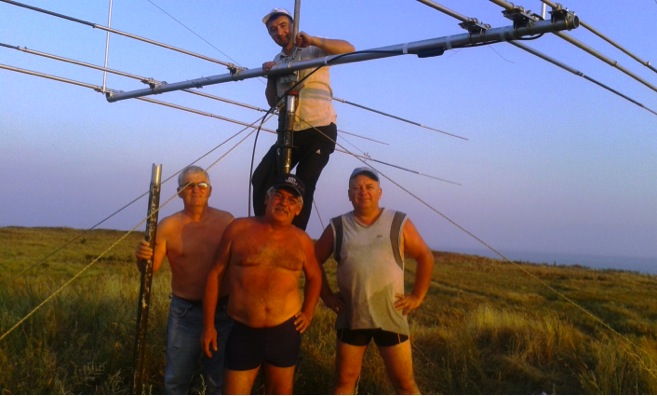 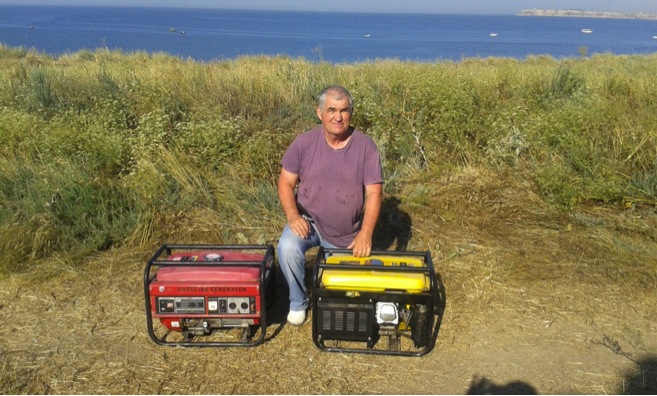 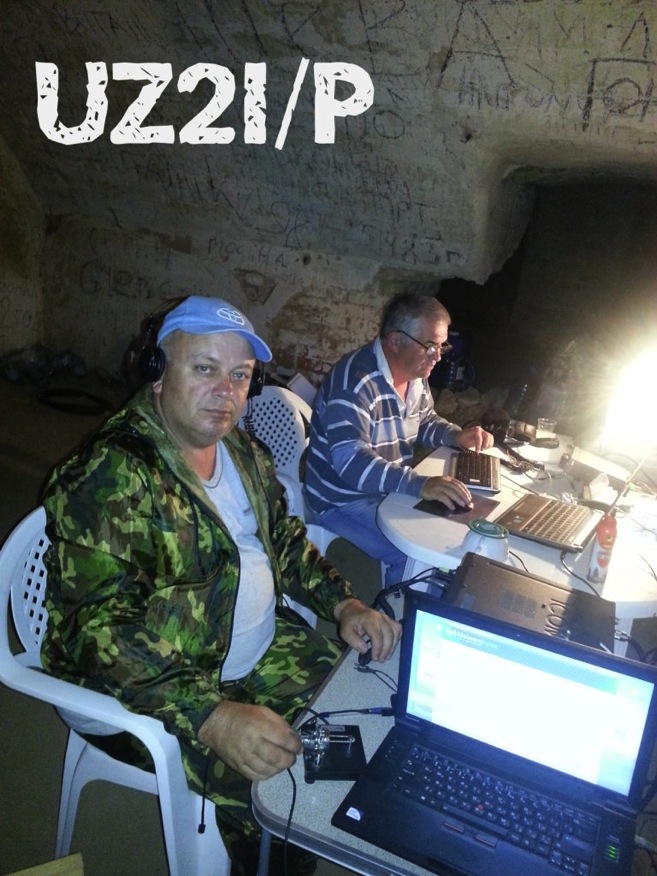 - 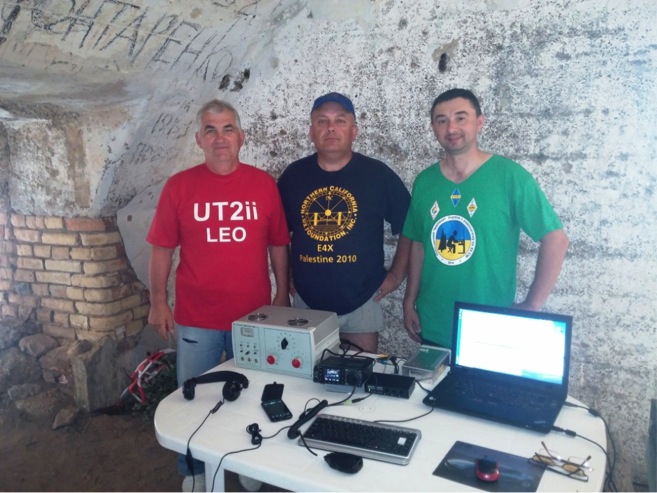 